Attention! Changes to HED for October 9, 2012. Please read, post and share with users.All VUMC:Pain > Pain Interventions > Added “nerve block” 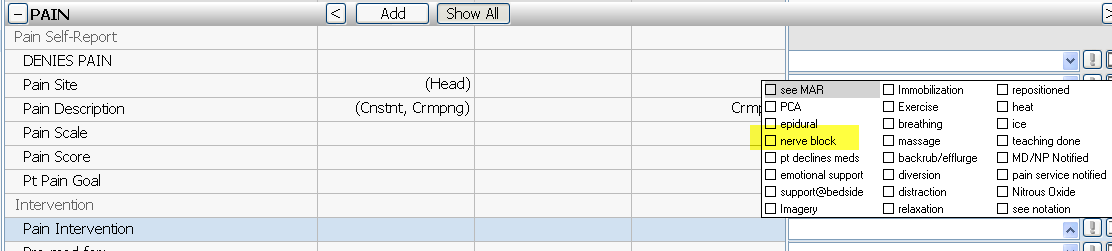 VUH and VCH:Intakes > Added “TPN with Lipids”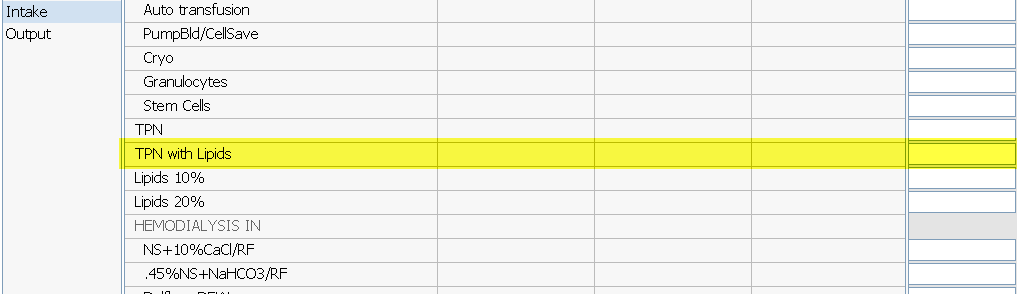 